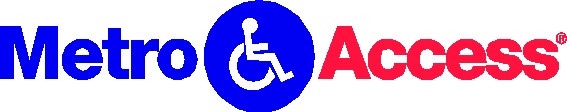 MetroAccess Subcommittee Performance ReportMarch 2024Accessibility Advisory Committee300 7th St SWWashington, DC 20024202-962-6060NUMBER OF REGISTRANTS
2) SERVICE PROVIDED

a. Ridership
b. Average Weekday Ridership
c. Reservations
d. Trips Scheduled
e. No-Show Rate (as a percentage of scheduled trips)
f. Late Cancellation Rate (as a percentage of scheduled trips)
3) PERFORMANCE OUTCOMES

a. Safety - Collisions per 100,000 Service Miles [Goal < 2.90]
b. Safety - Preventable Collisions per 100,000 Service Miles [Goal < 2.0]
c. Safety - Passenger Injuries per 100,000 Passengers [Goal <= 2.0]
d. On-Time Pick-up Performance [Goal >= 93.0%]Note: FY23 pickup window began 15 minutes before scheduled arrival time and ended 15 minutes after scheduled arrival time. FY24 pickup window begins at scheduled arrival time and ends 30 minutes after scheduled arrival time.
e. Trips Meeting Fixed-Route Equivalent (FRE) [Goal >= 90.0%] Excludes non-ADA trips.
f. Percentage of Missed Trips [Goal<= 0.75%] (Trips that are scheduled and the customer does not take the trip because MetroAccess arrives early/late or the vehicle does not wait the required time and the vehicle departs without the rider)
g. Percentage of Excessively Late Trips [Goal ≤ 0.75%] (More than 20 minutes beyond the pickup window)
h. Customer Complaints per 1,000 trips requested [Goal <= 5.00]
i. Reservations Response Time [Goal ≥ 95%] (% reservations calls answered within 2-minute threshold out of total calls offered, excluding calls abandoned within 2-minute threshold)
j. Where’s My Ride (WMR) Response Time [Goal ≥ 95%] (% WMR calls answered within 2-minute threshold out of total calls offered, excluding calls abandoned within 2-minute threshold)
4) AUTOMATED PROCESSES

a. Trips Booked by Internet (As a percentage of total reservations)
b. Trips Cancelled by Internet (As a percentage of total reservations)
c. Trips Cancelled by Interactive Voice Response System (IVR) (As a percentage of total reservations)
d. EZ-Pay (As a percentage of total reservations)DateRegistrantsAs of March 31, 2023:35,691As of March 31, 2024:36,735Change:2.93%DatePassengersCompleted TripsMarch 2023:123,287105,932March 2024:117,71998,990Change:-4.52%-6.55%2023 FYTD:1,033,075888,4872024 FYTD:1,062,541898,013Change:2.85%1.07%DateAverage Weekday RidershipMarch 2023:4,783March 2024:4,725Change:-1.23%2023 FYTD:4,5862024 FYTD:4,673Change:1.90%DateReservationsMarch 2023:160,667March 2024:153,105Change:-4.71%2023 FYTD:1,399,2642024 FYTD:1,420,472Change:1.52%DateTrips ScheduledMarch 2023:122,527March 2024:117,007Change:-4.51%2023 FYTD:1,039,1962024 FYTD:1,059,592Change:1.96%DateNo-Show RateMarch 2023:1.58%March 2024:1.77%Percentage Point Change:0.19%2023 FYTD:1.54%2024 FYTD:1.67%Percentage Point Change:0.13%DateLate Cancellation RateMarch 2023:4.34%March 2024:4.82%Percentage Point Change:0.48%2023 FYTD:4.42%2024 FYTD:4.77%Percentage Point Change:0.35%DateCollisions Per 100,000 Service MilesMarch 2023:1.40March 2024:1.60Change:14.29%2023 FYTD:1.802024 FYTD:1.38Change:-23.63%DatePreventable Collisions Per 100,000 Service MilesMarch 2023:0.60March 2024:0.62Change:3.23%2023 FYTD:0.812024 FYTD:0.58Change:-27.68%DatePassenger Injuries per 100,000 PassengersMarch 2023:0.00March 2024:4.25Change:NA2023 FYTD:2.032024 FYTD:1.32Change:-35.18%DateOn-Time PerformanceMarch 2023:92.56%March 2024:91.14%Change:-1.42%2023 FYTD:92.59%2024 FYTD:91.33%Change:-1.26%DatePercentage of Trips Meeting FREMarch 2023:90.71%March 2024:91.92%Percentage Point Change:1.21%DatePercentage of Missed TripsMarch 2023:0.79%March 2024:1.16%Percentage Point Change:0.37%DatePercentage of Excessively Late TripsMarch 2023:1.57%March 2024:2.20%Percentage Point Change:0.63%DateCustomer Complaints per 1,000 Trips RequestedMarch 2023:3.11March 2024:4.01Change:29.12%2023 FYTD:3.512024 FYTD:3.77Change:7.42%DateReservations Response TimeMarch 2023:97.07%March 2024:99.34%Percentage Point Change2.27%2023 FYTD:93.17%2024 FYTD:92.65%Percentage Point Change-0.51%DateWMR Response TimeMarch 2023:97.72%March 2024:90.39%Percentage Point Change-7.34%2023 FYTD:88.13%2024 FYTD:87.60%Percentage Point Change-0.53%DateTrips Booked by InternetPercent of Total ReservationsMarch 2023:27,71817.25%March 2024:32,71621.37%Percentage Point Change:NA4.12%DateTrips Cancelled by InternetPercent of Total ReservationsMarch 2023:9,4425.88%March 2024:90.01%Percentage Point Change:NA-5.87%DateTrips Cancelled by Interactive Voice Response System (IVR)Percent of Total ReservationsMarch 2023:8,7565.45%March 2024:9,4976.20%Percentage Point Change:NA0.75%DateTransactionsPercent of Total ReservationsValue AddedMarch 2023:6,3123.93%$259,289March 2024:4,2762.79%$216,237Percentage Point Change:NA-1.14%NAPercent Change:-32.26%NA-16.60%